Проект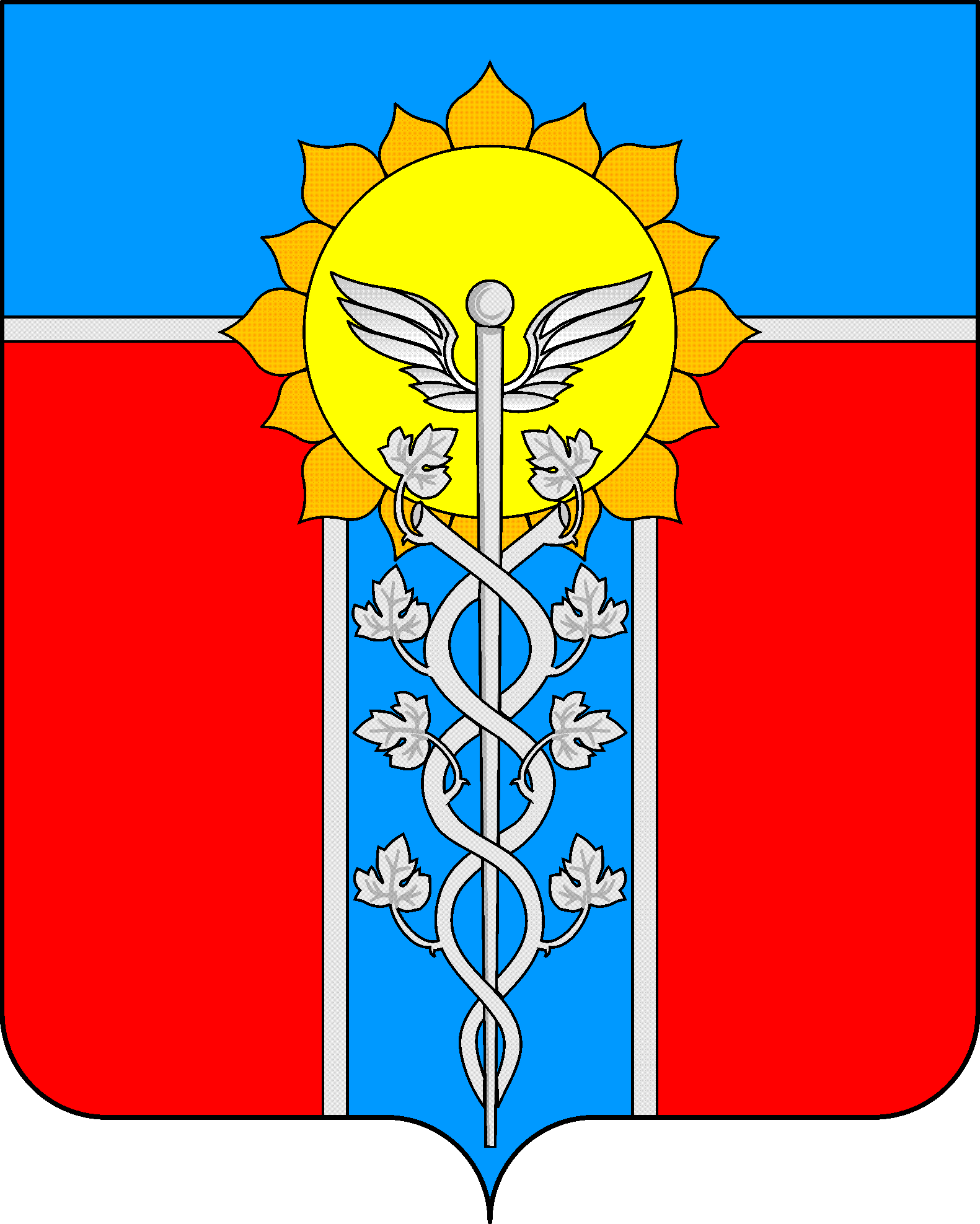 КРАСНОДАРСКИЙ КРАЙМУНИЦИПАЛЬНОЕ ОБРАЗОВАНИЕ ГОРОД АРМАВИРАРМАВИРСКАЯ ГОРОДСКАЯ ДУМА РЕШЕНИЕО внесении изменений в Правила благоустройства муниципального образования город Армавир, утвержденные решением Армавирской городской Думы от 22 июля 2015 года № 780 В соответствии с Законом Краснодарского края от 21 декабря 2018 года                         № 3952-КЗ «О порядке определения органами местного самоуправления в Краснодарском крае границ прилегающих территорий», в целях приведения Правил благоустройства муниципального образования город Армавир, утвержденных решением Армавирской городской Думы от 22 июля 2015 года № 780 «Об утверждении Правил благоустройства муниципального образования город Армавир» в соответствие с действующим законодательством, Армавирская городская Дума РЕШИЛА:1. Внести следующие изменения в Правила благоустройства муниципального образования город Армавир (далее – Правила):1) абзац 29 пункта 1.4 Правил изложить в новой редакции:«прилегающая территория -  территория общего пользования, которая прилегает к зданию, строению, сооружению, земельному участку в случае, если такой земельный участок образован, и границы которой определены правилами благоустройства территории муниципального образования город Армавир»;2) абзац 3 пункта 8.1.1 Правил изложить в новой редакции:«Собственники и (или) иные законные владельцы зданий, строений, сооружений, земельных участков за исключением собственников и (или) иных законных владельцев помещений в многоквартирных домах, земельные участки под которыми не образованы или образованы по границам таких домов) обеспечивают трудовое участие в содержании прилегающих территорий в соответствии с абзацем 2 настоящего пункта»;3) абзац 4 пункта 8.1.1 Правил исключить;4) пункт 8.1.7 Правил изложить в новой редакции:8.1.7. Установить максимальное расстояние и минимальное расстояние от внутренней части границ прилегающей территории до внешней части границ прилегающей территории и определить границы прилегающей территории:Границы прилегающих территорий определяются с учетом ограничений, установленных частью 5 статьи 3 Закона Краснодарского края от 21 декабря 2018 года  № 3952-КЗ «О порядке определения органами местного самоуправления в Краснодарском крае границ прилегающих территорий.Доведение информации о границах прилегающих территорий до сведения собственников и (или) иных законных владельцев зданий, строений, сооружений, земельных участков, а также лиц, ответственных за эксплуатацию зданий, строений, сооружений осуществляется путем ее опубликования в газете «Армавирский собеседник» и размещения на официальном сайте администрации муниципального образования город Армавир в информационно-телекоммуникационной сети Интернет (www.armawir.ru).    5) пункт 8.9.5.3 дополнить абзацами следующего содержания:«Возможность и место размещения дополнительного оборудования (системы технического обеспечения внутренней эксплуатации здания) и других технических элементов (наружных блоков систем кондиционирования и вентиляции, вентиляционных трубопроводов, антенн, видеокамер наружного наблюдения; таксофонов, банкоматов, часов, кабельных линий, пристенных электрощитовых) на фасадах зданий, строений, сооружений, просматривающихся (воспринимаемых) с территории площадей, улиц, территорий зеленых насаждений общего пользования и расположенных на центральных улицах должны быть согласованы с управлением архитектуры и градостроительства администрации муниципального образования город Армавир. В случае размещения дополнительного элемента (оборудования) вне границ занимаемого жилого (нежилого) помещения, но в границах общего имущества многоквартирного дома должно быть получено согласие собственников помещений в многоквартирном доме в соответствии с Жилищным кодексом Российской Федерации. В случае размещения дополнительного элемента (оборудования) на фасаде нежилого здания должно быть получено согласие простого большинства собственников помещений в этом здании либо согласие уполномоченного представителя этих собственников, либо в ином порядке, установленном собственниками».Перечень улиц, при размещении зданий, строений, сооружений на которых возможность и место размещения дополнительного оборудования подлежит согласованию в порядке, утверждаемом муниципальным нормативным правовым актом администрации муниципального образования город Армавир, утверждается приказом управления архитектуры и градостроительства администрации муниципального образования город Армавир.При размещении дополнительного оборудования на фасадах зданий, строений, сооружений, не просматривающихся (не воспринимаемых) с территории площадей, улиц, территорий зеленых насаждений общего пользования, согласования не требуется»;6) абзац 8 пункта 8.7.2 Правил изложить в новой редакции:«складировать и хранить гравий, песок, глину, грунт, а также другие строительные материалы на территории общего пользования без получения соответствующих разрешений в определенном администрацией муниципального образования город Армавир порядке»;7) абзац 12 пункта 8.7.2 Правил дополнить предложением следующего содержания: «Допускается сжигание обрезков деревьев для целей приготовления пищи в специально предназначенном для этого оборудовании»; 8) пункт 8.7.2 Правил дополнить абзацем следующего содержания:«устанавливать на парковках, расположенных на территории общего пользования, устройств, препятствующих свободному занятию парковочного места». 2. Отделу сельского хозяйства и перерабатывающей промышленности администрации муниципального образования город Армавир (Чемеричко) в срок до                1 июля 2019 года подготовить проект решения Армавирской городской Думы об утверждении Перечня сорных растений».  3. Контроль за исполнением настоящего решения возложить на постоянные комиссии Армавирской городской Думы по промышленности, сельскому хозяйству, транспорту, связи, предпринимательству и вопросам жилищно-коммунального хозяйства (Абрамов) и по правовым вопросам, местному самоуправлению и защите прав и свобод граждан (Аксаева).  4. Опубликовать настоящее решение в газете «Армавирский собеседник».5. Решение вступает в силу со дня его официального опубликования.Глава муниципального образования город АрмавирА.Ю.ХарченкоПредседатель Армавирской городской Думы 								     А.В.Поляков  _____________   № _______                                                           г. Армавир№ п/пФактическое назначение земельного участкаМинимальное расстояние, м.Максимальное расстояние, м.Граница прилегающей территории, м.1Эксплуатация объекта индивидуального жилищного строительства1020202Эксплуатация объектов социального назначения (образования, дополнительного образования, здравоохранения, культуры, физической культуры и спорта)1530303Эксплуатация иных объектов204040